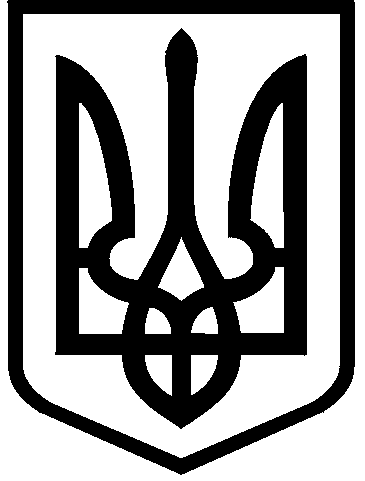 КИЇВСЬКА МІСЬКА РАДАII сесія  IX скликанняРІШЕННЯ____________№_______________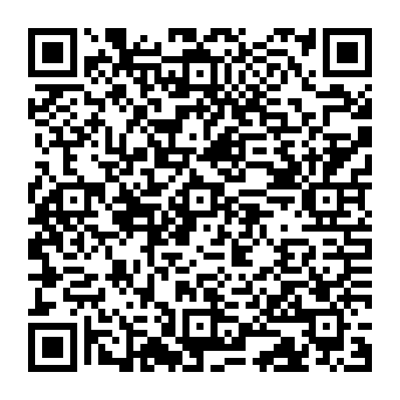 Відповідно до статей 9, 20, 83, 122, 186, пункту 23 розділу X «Перехідні положення» Земельного кодексу України, пункту 34 частини першої статті 26 Закону України «Про місцеве самоврядування в Україні», розглянувши проєкт землеустрою щодо відведення земельної ділянки та заяву громадян Карачова Ігоря Миколайовича та Шулькова Юрія Юрійовича від 05.04.2023                                    № 72010-007392452-031-03, Київська міська радаВИРІШИЛА:1. Затвердити проект землеустрою щодо відведення земельної ділянки громадянам Карачову Ігорю Миколайовичу, Шулькову Юрію Юрійовичу цільове призначення якої змінюється з «для індивідуального житлового, гаражного і дачного будівництва» на «для будівництва і обслуговування багатоквартирного житлового будинку» за адресою: пров. Рощинський, 10 у Солом'янському районі м. Києва (категорія земель – землі житлової та громадської забудови, код виду цільового призначення – 02.03), заява ДЦ                     від 05.04.2023 № 72010-007392452-031-03, справа № 728030392.2. Змінити цільове призначення земельної ділянки площею 0,1002 га (кадастровий номер 8000000000:72:141:0041) у пров. Рощинському, 10 у Солом'янському районі міста Києва, яка перебуває у спільній частковій власності громадян Карачова Ігоря Миколайовича та Шулькова Юрія Юрійовича (право власності зареєстровано у Державному реєстрі речових прав на нерухоме майно 16.12.2021, номери відомостей про речове право 45723058, 45723007) та дозволити її використання для будівництва і обслуговування багатоквартирного житлового будинку (код виду цільового призначення – 02.03), за умови виконання пункту 3 цього рішення.3. Громадянам Карачову Ігорю Миколайовичу та Шулькову Юрію Юрійовичу:3.1. Виконувати обов’язки власників земельної ділянки відповідно до вимог статті 91 Земельного кодексу України.3.2. Питання майнових відносин вирішувати в установленому порядку.3.3. Забезпечити вільний доступ для прокладання нових, ремонту та експлуатації існуючих інженерних мереж і споруд, що знаходяться в межах земельної ділянки. 3.4. Вжити заходів щодо внесення до Державного земельного кадастру відомостей про зміну цільового призначення земельної ділянки та щодо державної реєстрації обмежень у її використанні у порядку, визначеному законодавством України, та дотримуватися зареєстрованих обмежень.3.5. Виконувати умови забудови земельної ділянки згідно з містобудівними умовами і обмеженнями щодо забудови земельної ділянки та документами, що дають право на виконання підготовчих та будівельних робіт, одержаними в установленому законодавством порядку.4. Попередити власників земельної ділянки, що використання земельної ділянки не за цільовим призначенням тягне за собою припинення права власності на неї відповідно до вимог статей 140, 143 Земельного кодексу України.5. Контроль за виконанням цього рішення покласти на постійну комісію Київської міської ради з питань архітектури, містобудування та земельних відносин.ПОДАННЯ:ПОГОДЖЕНО:Про зміну цільового призначення земельної ділянки, яка перебуває у власності громадян Карачова Ігоря Миколайовича та Шулькова Юрія Юрійовича для будівництва і обслуговування багатоквартирного житлового будинку у                                      пров. Рощинському, 10  у Солом'янському районі міста КиєваКиївський міський головаВіталій КЛИЧКОЗаступник голови Київської міської державної адміністраціїз питань здійснення самоврядних повноваженьПетро ОЛЕНИЧДиректор Департаменту земельних ресурсіввиконавчого органу Київської міської ради (Київської міської державної адміністрації)Валентина ПЕЛИХНачальник юридичного управління Департаменту земельних ресурсіввиконавчого органу Київської міської ради(Київської міської державної адміністрації)Дмитро РАДЗІЄВСЬКИЙПостійна комісія Київської міської ради з питань архітектури, містобудуваннята земельних відносинГоловаМихайло ТЕРЕНТЬЄВСекретарЮрій ФЕДОРЕНКОВ.о. начальника управління правового забезпечення діяльності  Київської міської радиВалентина ПОЛОЖИШНИК          Постійна комісія Київської міської ради          з питань житлово-комунального господарства          та паливно-енергетичного комплексу          Голова          СекретарОлександр БРОДСЬКИЙКатерина КИРИЧЕНКО